ხელშეკრულება №  -- პ --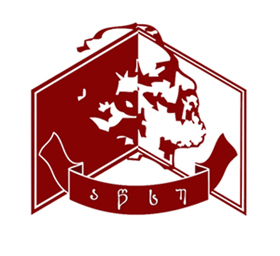 პროფესიულ საგანმანათლებლო პროგრამაზე  სწავლების შესახებქ. ქუთაისითარიღი წ.საჯარო სამართლის იურიდიული პირი - აკაკი წერეთლის სახელმწიფო უნივერსიტეტი (შემდგომში ხელშეკრულების ტექსტის მიხედვით - უნივერსიტეტი),  მისი რექტორის,  პროფესორ გიორგი ღავთაძის სახით, მოქმედი „საჯარო სამართლის იურიდიული პირის - აკაკი წერეთლის სახელმწიფო უნივერსიტეტის წესდების დამტკიცების შესახებ“ საქართველოს განათლებისა და მეცნიერების მინისტრის 2013 წლის 9 სექტემბრის №132/ნ ბრძანების საფუძველზე, ხოლო მეორე მხრივ  გვარი, სახელი (შემდგომში - პროფესიული სტუდენტი), პირადი ნომერი პირადი ნომერი მცხ.: მისამართი,  ურთიერთშეთანხმების საფუძველზე ვდებთ წინამდებარე ხელშეკრულებას შემდეგზე:მუხლი 1. ხელშეკრულების საგანი1.1. უნივერსიტეტი „პროფესიული განათლების შესახებ“ კანონისა და უნივერსიტეტის წესდებით განსაზღვრული წესით ჩარიცხავს პროფესიულ სტუდენტს - პროფესიული პროგრამის დასახელება პროფესიული საგანმანათლებლო პროგრამის გასავლელად. პროგრამის სწავლება ითვალისწინებს დადგენილი კრედიტების რაოდენობის ათვისებას შესაბამისი კვალიფიკაციის მინიჭებისათვის. პროფესიული სტუდენტის დაფინანსება ხორციელდება საქართველოს მთავრობის 2013 წლის 19 სექტემბრის № 244 დადგენილების საფუძველზე.1.2. უნივერსიტეტი ჩარიცხავს პროფესიულ სტუდენტს  ფაკულტეტის დასახელება ფაკულტეტის პროფესიული საგანმანათლებლო პროგრამის პროფესიული პროგრამის დასახელება სპეციალობის  III / IV / V საფეხურზე.მუხლი 2. უნივერსიტეტის უფლებები და ვალდებულებები2.1. უნივერსიტეტი ვალდებულია უზრუნველყოს პროფესიული სტუდენტი ყველა სახის საგანმანათლებლო მომსახურებით პროფესიული პროგრამის დასახელება პროფესიული საგანმანათლებლო პროგრამის შესაბამისად. თუ აკრედიტირებულ პროფესიულ საგანმანათლებლო პროგრამას შეუწყდა სახელმწიფო აკრედიტაცია, ხელშეკრულებით განსაზღვრული პირობები შესრულდება მოქმედი კანონმდებლობის შესაბამისად.2.2. უნივერსიტეტი უზრუნველყოფს პროფესიული სტუდენტის მიერ პროფესიული საგანმანათლებლო პროგრამის ათვისებაში ხელშეწყობას კანონმდებლობით დადგენილი წესის და პროფესიული სტანდარტების შესაბამისად.2.3. უნივერსიტეტი აწვდის პროფესიულ სტუდენტს ყველა სახის ინფორმაციას, რაც დაკავშირებულია პროფესიული სტუდენტის მიერ შესაბამისი პროფესიული საგანმანათლებლო მომსახურების მიღებასთან. უნივერსიტეტი იღებს ვალდებულებას უნივერსიტეტში პროფესიული სტუდენტის  საგანმანათლებლო მომსახურების ხარისხზე. გასცემს მასზე შესაბამის დოკუმენტებს, რაც ადასტურებს პროფესიული სტუდენტის ჩარიცხვასა და სწავლებას;2.4. პროფესიულ სტუდენტს, რომელიც პროფესიული საგანმანათლებლო პროგრამის  წარმატებით დასრულების შემდეგ დააგროვებს პროფესიული საგანმანათლებლო პროგრამით განსაზღვრული კრედიტების რაოდენობას, მას ენიჭება პროფესიული პროგრამის დასახელება მესამე / მეოთხე / მეხუთე საფეხურის პროფესიული კვალიფიკაცია.უნივერსიტეტი ვალდებულია მასზე გასცეს პროფესიული განათლების დამადასტურებელი სახელმწიფო დოკუმენტი - პროფესიული დიპლომი.2.5. უნივერსიტეტი პროფესიულ სტუდენტს აძლევს საშუალებას ისარგებლოს უნივერსიტეტის ყველა იმ რესურსით, რაც უკავშირდება სასწავლო პროცესს და აუცილებელია შესაბამისი პროფესიული საგანმანათლებლო პროგრამის შედეგების მიღწევისათვის, დადგენილი წესების შესაბამისად.2.6. უნივერსიტეტის უზრუნველყოფს სასწავლო პროცესის წარმართვას დადგენილ ვადებში შესაბამისი პროფესიული საგანმანათლებლო პროგრამებითა და სილაბუსებით. 2.7. უნივერსიტეტი უფლებამოსილია პროფესიული სტუდენტისგან მოითხოვოს იმ ზიანის ანაზღაურება, რაც გამოწვეული იქნა პროფესიული სტუდენტის არამართლზომიერი ქმედებით.2.8. უნივერსიტეტის უფლებამოსილია შეწყვიტოს ან შეაჩეროს პროფესიული სტუდენტის სტატუსი არსებული საქართველოს კანონმდებლობისა და უნივერსიტეტის წესდების შესაბამისად.მუხლი 3. პროფესიული სტუდენტის უფლებები და ვალდებულებები3.1. პროფესიული სტუდენტი ვალდებულია დაიცვას მოქმედი კანონმდებლობა, უნივერსიტეტის წესდება, წინამდებარე ხელშეკრულება, უნივერსიტეტის შინაგანაწესი, ეთიკის კოდექსი და სხვა შესაბამისი აქტები, რომლებიც არეგულირებენ უნივერსიტეტში სასწავლო პროცესს. პროფესიული სტუდენტი ვალდებულია შეასრულოს კანონმდებლობით და უნივერსიტეტის მართვის ორგანოების მიერ მიღებული აქტები, რომლებიც არეგულირებენ სასწავლო პროცესს.3.2. პროფესიული სტუდენტი ვალდებულია სათანადოდ შეასრულოს შესაბამისი პროფესიული საგანმანათლებლო პროგრამისა და ცალკეული სასწავლო კურსის სილაბუსით გათვალისწინებული მოთხოვნები. 3.3. პროფესიული სტუდენტი ასრულებს პროფესიული პროგრამის დასახელება პროფესიულ საგანმანათლებლო პროგრამას სწავლების საკრედიტო სისტემის გამოყენებით და ვალდებულია ისწავლოს ყველა ის საგანი, რომლებიც საკუთარი სურვილით აირჩია და რომელთა სწავლებაც სავალდებულოა. სწავლის პერიოდში, პროფესიული სტუდენტი ვალდებულია დააგროვოს თითოეული საგნისათვის დადგენილი კრედიტების რაოდენობა, რომელთა ჯამი სემესტრში 30-ის ტოლია. 3.4. პროფესიულ სტუდენტთან, პროფესიული სტუდენტის სტატუსთან (მათ შორის, უნივერსიტეტთან აკადემიური ურთიერთობის შეჩერება/შეწყვეტა) დაკავშირებული ყველა საკითხი წყდება მოქმედი კანონმდებლობიდან გამომდინარე. 4. სწავლის საფასურის ოდენობა, დაფინანსების წყაროები და ანგარიშსწორების წესი 4.1. პროფესიული საგანმანათლებლო პროგრამის სწავლის საფასური შეადგენს სწავლის საფასური ლარს.4.2. პროფესიული სტუდენტის ვაუჩერული დაფინანსებისას დაფინანსების წყაროა სახელმწიფო ბიუჯეტი.4.3. პროფესიული სტუდენტის ვაუჩერული დაფინანსებისას სწავლის საფასური ირიცხება კვარტალურად განათლებისა და მეცნიერების სამინისტროს მიერ აკაკი წერეთლის სახელმწიფო უნივერსიტეტის ანგარიშზე.5. ხელშეკრულების მოქმედების ვადა5.1. ხელშეკრულების მოქმედების ვადა განისაზღვრება სწავლის ხანგრძლივობა თვით. ხელშეკრულება ძალაში შედის პროფესიული სტუდენტის პროფესიული პროგრამის დასახელება პროფესიულ საგანმანათლებლო პროგრამაზე ჩარიცხვის ბრძანების გაფორმების დღიდან.6. ხელშეკრულების ვადამდე შეწყვეტის პირობები6.1. ხელშეკრულება ვადამდე შეიძლება შეწყდეს ერთ ერთი მხარის მიერ ხელშეკრულებით ნაკისრი ვალდებულებების შეუსრულებლობის ან არასათანადო შესრულების მიზეზით, რითაც დაირღვა ხელშეკრულებით გათვალისწინებული პირობები.6.2. პროფესიულ სტუდენტის ინიციატივით ან მის მიერ ამ ხელშეკრულებით ნაკისრი ვალდებულებების შეუსრულებლობის ან არასათანადო შესრულების გამო  ხელშეკრულების ვადამდე შეწყვეტის შემთხვევაში, მას გადახდილი სწავლის საფასური არ უბრუნდება.6.3. ხელშეკრულებით ნაკისრი ვალდებულებების შეუსრულებლობის გამო მხარეთა შორის წარმოშობილი დავა წყდება საქართველოს კანონმდებლობით დადგენილი წესით.7. დამატებითი პირობები7.1. წინამდებარე ხელშეკრულება შედგენილია ორ ეგზემპლარად. ორივე ეგზემპლარს გააჩნია თანაბარი იურიდიული ძალა. ერთი ინახება უნივერსიტეტში, ხოლო მეორე გადაეცემა პროფესიულ სტუდენტს.7.2. წინამდებარე ხელშეკრულების პირობების შეცვლა და/ან დამატება ფორმდება წერილობითი შეთანხმებით და წარმოადგენს ამ ხელშეკრულების განუყოფელ ნაწილს.7.3. წინამდებარე ხელშეკრულების პირობების შეცვლა და/ან დამატება, რომლის აუცილებლობაც გამომდინარეობს მოქმედ კანონმდებლობაში განხორციელებული ცვლილებიდან არ საჭიროებს მხარეთა შორის წერილობით შეთანხმებას და მხარეთა შორის ურთიერთობები რეგულირდება კანონმდებლობაში განხორციელებული ცვლილებებით დადგენილი ნორმებით.8. მხარეთა რეკვიზიტები და ხელმოწერებიაკაკი წერეთლის სახელმწიფო უნივერსიტეტიიურიდიული მისამართი: ქუთაისი, თამარ მეფის 59საბანკო რეკვიზიტები: აკაკი წერეთლის სახელმწიფო უნივერსიტეტიმიმღების ბანკი - სახელმწიფო ხაზინა მიმღების დასახელება - ხაზინის ერთიანი ანგარიშიბანკის კოდი - TRESGE22მიმღების ანგარიში/სახაზინო კოდი - 709057289აკაკი წერეთლის სახელმწიფო უნივერსიტეტის          რექტორი, პროფესორი გ. ღავთაძე                   				------------------------------(ხელმოწერა)ბ.ა.სტუდენტი:							-------------------------------(ხელმოწერა)